SENZA TITOLOViaggiamo in tondo,passando dal porto della speranza.Superate le tempeste delle illusionici infrangiamo sulle spondedi una pacifica saggezza.Le rughe sono sul volto bruciato del tempoma il cuore è uno scrignoe porta in tesoro 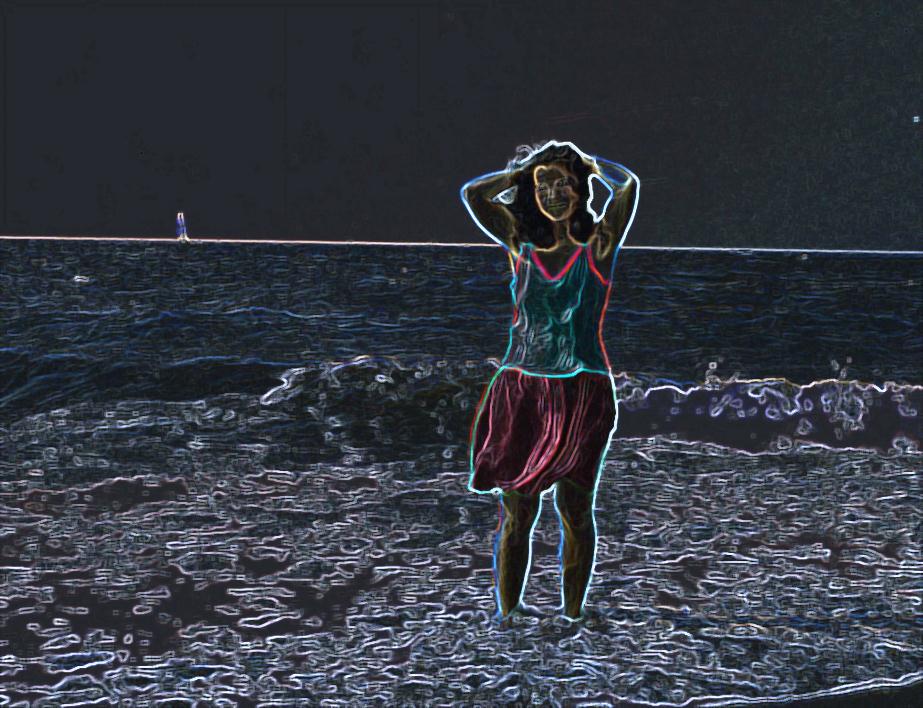 lo stupore.